    Demande d’inscription - Horaires Facilités  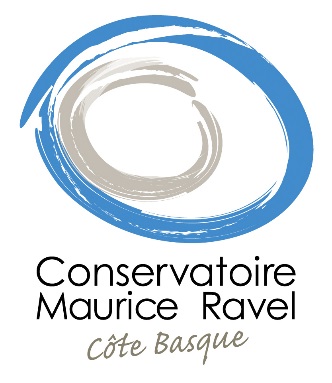 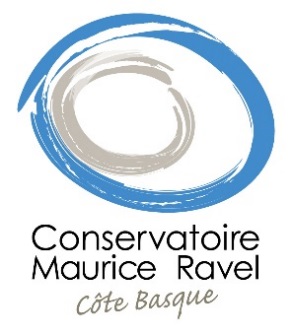 Dépôt avant le vendredi 28 juin 2019 au Conservatoire de BayonneJe soussigné(e) …………………………....................................souhaite inscrire mon enfant en classe à « Horaires Facilités » au Lycée René Cassin de Bayonne.Nom et Prénom de l’élève : ………………………………………………………………………………………………………………..Classe scolaire 2019 - 2020 : ………………………………………………………………….………………………………………………Mon enfant est déjà inscrit au Lycée Cassin :             OUI 			 NON La demande de changement de lycée est à effectuer par la familleMon enfant est déjà inscrit au Conservatoire :   	 OUI 		 NONSi OUI ; Discipline principale : …………………………………………………………………………….……..…………………………….Attention :Je procèderais impérativement à la réinscription obligatoire de mon enfant via l’accès famille du 11 au 28 juin en fournissant les pièces justificatives demandées dans les délais impartis.Si NON ; Vos coordonnées pour vous joindre : ……………………………………………………………………………………………………………….A compter du 20.05.2019, vous devez également remplir un dossier « Nouvel Elève Non Débutant » auprès du Bureau de la Scolarité du Conservatoire de Bayonne.Je souhaite inscrire mon enfant également en option musique au Lycée Cassin :- Facultative :     	 OUI 		 NON
- Obligatoire :     	 OUI 		 NONPour information, la Réunion d’information aura lieu le : jeudi 13 juin 2019 à 18h30                                                                                                          Signature